Rozvojový strategický dokumentobce Lubě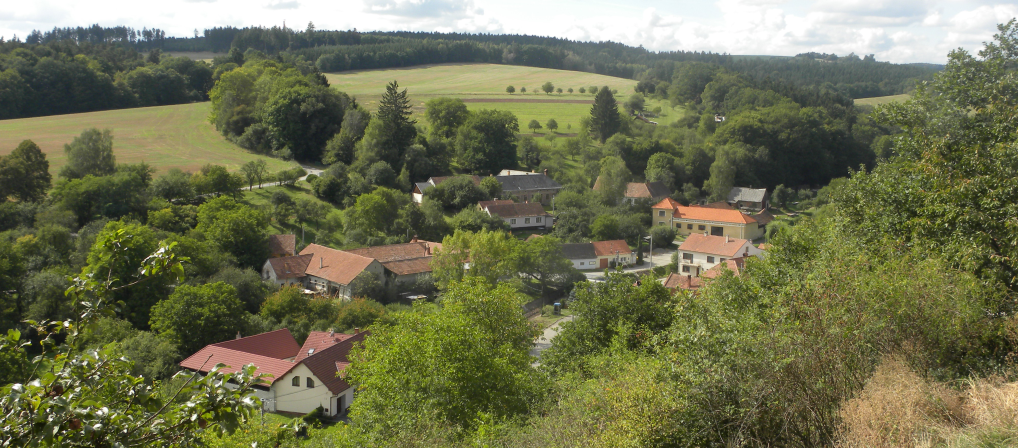 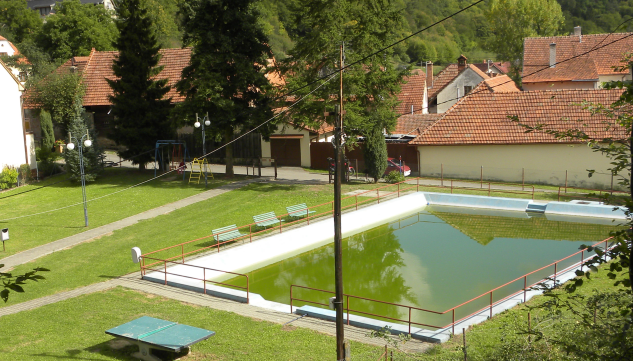 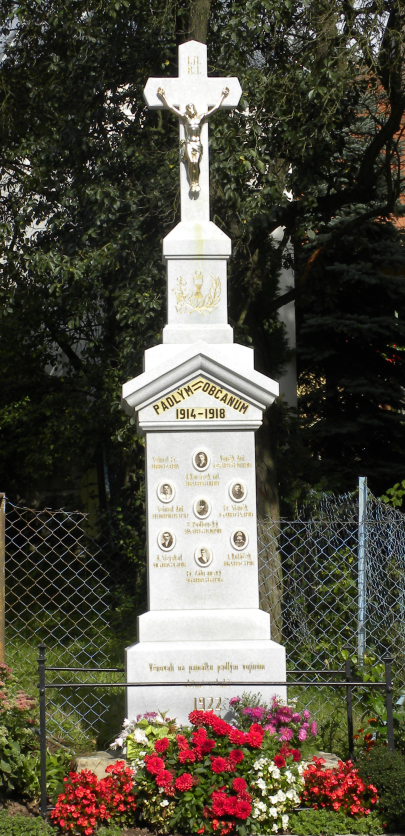 Schválen zastupitelstvem  dne           usnesení č. Rozvojový strategický dokument obce LuběObsah:Základní profil obce ………………………………………………….…………..……… 32.   Současnost obce……………………………………….…………...…………………….. 4      2.1 Poloha obce …...………….……………..…………….………………………….. … 42.2. Infrastruktura……………………..……………………….………………………  …42.3. Cestovní ruch…………………………….…………….………………..………….…4                      2.4. Demografické poměry………….…………………………..………………….….…..43.  Tvorba strategického plánu………………………………………….……………….…......44. Akce napomáhající rozvoji hospodářství obce ……………………………….………..….. 55. Akce na podporu strategického rozvoje obce ……………………………………………... 56. SWOT analýza obce Lubě……..…………………..……………..……………….…….…. 57. Prioritní oblasti, cíle, aktivity………….……………………...………………….……........5    7.1. Prioritní oblast 1: Infrastruktura…………………..…………………………………….5    7.2. Prioritní oblast 2: Podnikání a rozvoj cestovního ruchu………..………….….…..……6          7.3. Prioritní oblast 3: Volný čas, kultura, sport, kvalita života…..…………….…..............79. Rozpočet ………………….….……………………...………………………………………91. Základní profil obce LuběNázev: 				Obec LuběAdresa: 				Lubě 15, 679 21IČ:		 			00637301Statistický kód obce:			581 992Statutární zástupce: 			Mgr. Jana Formánková - starostkaTelefon/fax: 				534 002 124WWW oficiální: 			http://lube.webnode.cz/ e-mail oficiální: 			ou.lube@seznam.czStatut: 					obecPošta: 					ne Základní škola a mateřská škola: 	neZdravotnické zařízení: 		neKanalizace: 				částečnáVodovod: 				anoPlynofikace: 				anoInternet: 				ano  - wifiPrvní písemná zmínka o obci pochází  z roku 1360, kdy patřila k panství Bukovskému. Znak a vlajka obce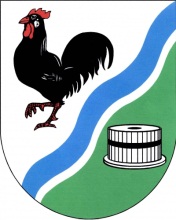 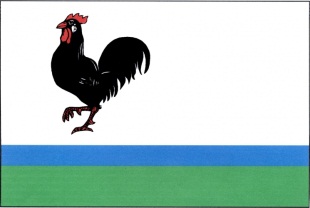 Ve znaku je heraldická figura kohouta navazující na historické pečetní znamení. Druhá heraldická figura zobrazuje „lub“ – kryt mlýnského složení (Lub kryje mlýnské složení (běhoun a spodek) po obvodu i shora a zachytává semletý produkt z kamenů.),  a tak ze znaku vytváří mluvící znamení – lub – obec Lubě. Členění štítu se snaží vystihnout lesnicko-zemědělský charakter místa a krajinotvorné působení potoka Lubě:  Stříbrný štít je diagonálně členěn pokosem na zelenou část s modrou a stříbrnou křivkou potoka Lubě.Současnost obce2.1 Poloha obceObec se rozkládá asi deset kilometrů západně od Blanska. Je součástí Žernovnické hrástě. Leží v kotlině potoka Lubě obklopené lesním porostem.Nadmořská výška: 		340 -430 m n.m.Zeměpisná poloha: 		49° 23’ 44 ″ s.š., 16° 31’ 32 ″ v.d.Katastrální území obce: 	353,25 ha2.2. InfrastrukturaObcí Lubě prochází silnice č.III/ 37719 ve směru Žernovník – Hluboké Dvory.  Komunikace je ve velmi špatném stavu, z větší části nejsou kolem ní vybudovány chodníky, také část místních komunikací vyžaduje rekonstrukci a modernizaci. V obci je pouze částečně vybudována kanalizace a ČOV zde není. Vodovodní infrastruktura není v majetku obce, vodovod je správě Svazku vodovodů a kanalizací měst obcí okresu Blansko.2.3. Cestovní ruchV katastru obce je přírodní památka Krkatá bába, která byla vyhlášena v roce 1997. Jedná se o skalní útvar tvořený červenými permskými slepenci, pozůstatek dávného prvohorního moře. Toto chráněné území bylo vyhlášeno pro zachování geomorfologicky velmi zajímavých a cenných skalních útvarů s  přirozenými společenstvy zakrslých doubrav. Zaujímá rozlohu 9 ha  a je v nadmořské výšce 340 – 385 m n.m. . Přes obec vede červená turistická trasa kolem toku  potoka Lubě k přírodní památce Krkatá bába. Trasy využívají i cyklisté i když zde  trasa není značená. 2.4. Demografické poměryObec Lubě se nachází ve správním obvodu obce s rozšířenou působností Blansko. Počet obyvatel je v posledních letech stabilní k 1. 12. 2011  zde žilo 102 obyvatel. Z toho bylo 52 mužů a 50 žen. Počet obyvatel ve věku 0 -14 let byl 16, počet obyvatel ve věku 65 a více byl 23.3. Tvorba strategického plánuStrategický plán rozvoje obce Lubě (dále jen strategický plán) je vytvořen jako střednědobý rozvojový dokument, který formuluje rozvojové aktivity a strategické cíle obce Lubě zejména pro období let 2012-2016. Základní rámec dokumentu je však formulován dlouhodobě cca do roku 2022. Důvodem je zohlednění dlouhodobé koncepce obce Lubě při respektování aktuálních střednědobých potřeb a rozvojových tendencí v kratším, předvídatelném období. Strategické plánování přináší systematický, dlouhodobý a komplexní přístup založený na konsensu místních představitelů a občanů, vycházející ze sdílené představy o společné budoucnosti, který optimalizuje využití lidských a finančních zdrojů dlouhodobým sledováním předem vytýčeného cíle. Spolupracují na něm všichni představitelé obce společně s jednotlivými občany obce. Odhaluje slabiny i přednosti obce, stanovuje směr dalšího vývoje, zaměřuje aktivity obce na řešení hlavních problémů a určuje priority pro stanovený časový úsek. Strategický plán je významný nejen pro zvýšení šancí a možností pro získání dotací, ale stává se postupně nezbytností při stanovení jakýchkoliv cílů  a konkrétních rozvojových projektů. Umožňuje lépe plánovat a hospodařit s finančními prostředky včetně usnadnění přístupu k čerpání prostředků z EU a státního rozpočtu. Strategický plán je koncepční a rozvojový dokument, jenž vychází ze současného stavu veřejných a soukromých aktivit demografického, ekonomického, sociálního, kulturního a ekologického charakteru na území obce Lubě.4. Akce napomáhající rozvoji hospodářství obceObec má díky zachovalé přírodní krajině velký potenciál pro rekreaci. Hlavní hospodářskou aktivitou obce je podpora cestovního ruchu. Příznivý rozvoj je třeba podpořit doplněním vybavenosti obce. Rozšíření a zkvalitnění infrastruktury obce. Hlavním rozvojovým strategických cílem je zapojit obec Lubě mezi atraktivní  turistické oblasti. Naší snahou je kvalitně uspokojovat potřeby účastníků turistického ruch, reprezentovat region, zvyšovat jeho návštěvnost a atraktivitu a tím přispívat k rozvoji obce. Naše obec leží ve velmi klidné oblasti, zatím neobjevené turisty. Jsou zde možnosti pro běžecké tratě, cyklostezky a hipotrasy. Našim cílem je zvýšení povědomí, šíření informací a nabídky a tím i zvýšení návštěvnosti obce.5. Akce na podporu strategického rozvoje obceObec  pořádá širokou škálu kulturních, společenských a sportovních akcí k podpoře realizace Rozvojového strategického dokumentu. Jedná se především o: Masopustní průvod – akce pro děti a rodičeDětský den – pro děti a rodičeSportovní den- hry, soutěže, zábavaMikulášské hemžení- akce pro širokou veřejnostPouťovou zábavu – široká veřejnost6. SWOT analýza obce Lubě7. Prioritní oblasti, cíle, aktivity7.1. Prioritní oblast 1: InfrastrukturaCíl 1.1.: Zlepšení stavu technické infrastrukturyAktivita 1.1.1. Rekonstrukce a opravy místních komunikacíRozšíření veřejného osvětlení u autobusové zastávkyPředpokládaný rozpočet: 100.000,- KčPlánovaný rok realizace 2013-2014  hrazeno z vlastních zdrojů.Oprava mostku pro pěší Předpokládaný rozpočet: 100.000,- KčPlánovaný rok realizace 2012 hrazeno z vlastních zdrojů.údržba a oprava místních komunikací Předpokládaný rozpočet: cca 10.000,- Kč/rok, hrazeno z vlastních zdrojů.nové dopravní značeníPředpokládaný rozpočet: 30.000,- KčPlánovaný rok realizace 2012-2013  hrazeno z vlastních zdrojů.Aktivita 1.1.2. Rekonstrukce a výstavba místních komunikací a chodníkůVzhledem ke konfiguraci terénu a rozvolněnosti zástavby má obec pouze minimálníchodníkovou síť. V krátkodobém horizontu plánuje obec výstavbu chodníku podél komunikace č. III/37719 chodník v horní části obce, k autobusové zastávceChodník v tomto místě je strategický z hlediska bezpečnosti provozu a hlavně bezpečnosti obyvatel. Předpokládaný rozpočet: 400.000,- KčPlánovaný rok realizace 2013-2014  hrazeno z vlastních zdrojů.chodník ve spodní části obce a obnova místní komunikacePřed samotným položením chodníku budou provedeny zemní práce spočívající ve srovnání terénu a svedení dešťové vody do kanalizace.Předpokládaný rozpočet: 500.000,- KčPlánovaný rok realizace 2014-2015  hrazeno z vlastních zdrojů.Aktivita 1.1.3. Udržení stávající dopravní obslužnostiHromadná doprava osob je zabezpečována autobusu linkou č. 235 projíždějící po komunikaci č.III/37719 Blansko – Lomnice a zpět, s otočkou na autobusové točně.  Z hlediska dopravy do škol a do zaměstnání, ale také z hlediska rozvoje cestovního ruchu, je žádoucí udržet tyto služby minimálně v současném rozsahu.příspěvek na dopravní obslužnost 5.000,- Kč/rok, hrazeno z vlastních zdrojů.Aktivita 1.1.4. Zajištění čištění odpadních vod ve všech částech obceNejvětším nedostatkem je absence řádné splaškové kanalizace a následná výstavba ČOV, realizace je ve velmi vzdálené výhledu. Obec nejdříve bude řešit svedení dešťové vody do toku Lubě, tak aby při větších dešťových srážkách nedocházelo k poškozování majetku obce a občanů.úpravy pro dešťovou kanalizaciPředpokládaný rozpočet: 50.000,- KčPlánovaný rok realizace 2014-2015  hrazeno z vlastních zdrojů.7.2. Prioritní oblast 2: Podnikání a rozvoj cestovního ruchuCíl: 2.1. Podpora rozvoje malého středního podnikáníAktivita 2.1.1. Podpora venkovského podnikáníoprava udírny u klubovny – výčepBude provedena oprava udírny, která je součástí areálu požární nádrže. Areál je pronajímán jako celek k poskytování pohostinských služeb. Předpokládaný rozpočet: 12.000,- KčPlánovaný rok realizace 2013-2014  hrazeno z vlastních zdrojů.Aktivita 2.1.2. Zlepšení spolupráce obce a podnikatelůV plánovaném období nepředpokládáme investici do této oblasti.Aktivita 2.1.3. Podpora místních produktůV plánovaném období nepředpokládáme investici do této oblasti.Cíl 2.2. Podpora cestovního ruchu, zvýšení návštěvnostiAktivita 2.2.1.Podpora rozvoje služebvybudování cyklostezky, obec Lubě je partner obce ŽernovníkProjekt zajistí propojení hlavního cyklo-koridoru Brno-Černohorsko-Moravský kras, resp. sousedících mikroregionů Černohorsko a Čebínka. Současně v regionu chybí kvalitní turistická infrastruktura a přítomné turistické atraktivity jsou turistům špatně dostupné. Očekávanými uživateli budou domácí i zahraniční (cyklo)turisté a obyvatelé obce. Hlavním nositelem projektu je obec Žernovník, která se bude na jeho realizaci podílet spolu s partnery (obcemi) s finančním příspěvkem.Předpokládaný příspěvek obce Lubě: cca 25 000,- Kč Plánovaný rok realizace 2013-2016 hrazeno z vlastních zdrojů. Aktivita 2.2.2. Využití kulturních a společenských akcí pro rozvoj cestovního ruchupodpora zvyků a tradicPředpokládaný rozpočet: cca 8 000,- Kč/rok, hrazeno z vlastních zdrojů.7.3. Prioritní oblast 3: Volný čas, kultura, sport, kvalita životaCíl 3.1. Zajistit podmínky pro rozvoj kultury a ochranu památekAktivita 3.1.1. Podpora místních zvyků a tradicPředpokládaný rozpočet: cca 1.000,- Kč/rok, hrazeno z vlastních zdrojů.oprava tanečního parketuPředpokládaný rozpočet: 50.000,- KčPlánovaný rok realizace 2013-2014, z části hrazeno z vlastních zdrojů a zčásti ze státních fondů.Aktivita 3.1.2. Podpora činnosti knihovnyPředpokládaný rozpočet: cca 12.000,- Kč/rok, hrazeno z vlastních zdrojů.Aktivita 3.1.3.  Údržba drobných sakrálních stavebPředpokládaný rozpočet: cca 10.000,- Kč/1rok, hrazeno z vlastních zdrojů.Cíl 3.2.: Zachování charakteru krajiny a vzhledu obytných oblastíAktivita 3.2.1. Obnova a údržba zeleně v krajiněpéče o les Předpokládaný rozpočet: 20.000,- Kč/rok, hrazeno z vlastních zdrojů.výsadba nového lesa a následná péčePředpokládaný rozpočet: 120 000,- KčPlánovaný rok realizace 2013-2016  hrazeno z části z vlastních zdrojů a zčásti ze státních fondů.Aktivita 3.2.2. Údržba a obnova veřejné zeleněJe třeba se zaměřit na obnovu  a údržbu veřejné zeleně v obci a to  v okolí toku potoka Lubě, u  obecního úřadu, v okolí požární nádrže. Předpokládaný rozpočet: 10.000,- KčPlánovaný rok realizace 2012-2013  hrazeno z vlastních zdrojů. Aktivita 3.2.3. Údržba a ochrana veřejných prostranstvíopěrná zídka u požární nádržeJe nutné opravit opěrnou zídku u požární nádrže, která je již silně narušená. Předpokládaný rozpočet: 150.000,- KčPlánovaný rok realizace 2013-2015  hrazeno z vlastních zdrojů.oprava udírny u požární nádržePředpokládaný rozpočet: 7.000,- KčPlánovaný rok realizace 2013-2014, hrazeno z vlastních zdrojů.Cíl 3.3.: Zlepšení podmínek pro sportovní a pohybové aktivityAktivita 3.3.1.  Údržba víceúčelového hřištěPředpokládaný rozpočet: cca 8.000,- Kč/rok, hrazeno z vlastních zdrojů.Aktivita 3.3.2.  Vybavení dětského hřištědovybavení dětského hřiště u požární nádržePředpokládaný rozpočet: 300.000,- KčPlánovaný rok realizace 2015-2016 ,z části hrazeno z vlastních zdrojů a zčásti ze státních fondů.Aktivita 3.3.3. Sportovní aktivityoprava stolu na stolní tenisJedná se i o zpevnění zemní části kolem stolu.Předpokládaný rozpočet: 30.000,- KčPlánovaný rok realizace 2016, z části hrazeno z vlastních zdrojů a zčásti ze státních fondů. Aktivita 3.3.4.  Podpora zapojení občanů do pravidelné sportovní činnostisportovní denPředpokládaný rozpočet: cca 1.000,- Kč/rok, hrazeno z vlastních zdrojů.Aktivita 3.3.5. Podpora aktivit volného času dětí a mládežeDen dětí, Den matekPředpokládaný rozpočet: cca 1.500,- Kč/rok, hrazeno z vlastních zdrojů.9. Rozpočet na podporu rozvojového strategického dokumentuObec každoročně disponuje rozpočtem ve výši cca 1 mil Kč. Strategické investice na podporu rozvoje obce jsou v současnosti naplánovány na dobu 5 let do roku 2016. Investice budou částečně financovány z rozpočtu obce a zčásti ze státních fondů.V Lubi dne                2011Silné stránkyObec v atraktivní přírodní krajiněBlízkost turisticky atraktivního místaVybudované inženýrské sítěPřipojení k internetuSportovní areálRestaurace – výčepNízké dopravní zatížení oblastiSlabé stránkyAbsence chodníků Špatný stav některých místních            komunikacíAbsence ČOVŠpatný stav a částečná absence kanalizaceVeřejná zeleňChybějící značení stezekPříležitostiRekonstrukce místních komunikacíVýstavba chodníkůVýstavba cyklostezekPodpora cestovního ruchuVyužívání dotačních titulůVýstavba rodinných domůHrozbyStárnutí obyvatelstvaNezískání dostatku grantů a dotacíNeuskutečnění plánovaných akcíHospodářská krize